Supplementary MaterialAssessing the suitability of CHA2DS2-VASc for predicting adverse limb events and cardiovascular outcomes in Peripheral Artery Disease patientsYu-Tsung Cheng1, Fu-Lan Chang2, Po-Hsien Li3, Wen-Chien Lu4, Chien-Shan Chiu 5,6,7*1Cardiovascular Center, Taichung Veterans General Hospital, 1650 Section 4 Taiwan Boulevard, Xitun District, Taichung 40705, Taiwan2Department of Nursing, Taichung Veterans General Hospital, 1650 Section 4 Taiwan Boulevard, Xitun District, Taichung 40705, Taiwan3Department of Food and Nutrition, Providence University, 200, Section 7, Taiwan Boulevard, Shalu District, Taichung City 43301, Taiwan4Department of Food and Beverage Management, Chung-Jen Junior College of Nursing, Health Sciences and Management, 217, Hung-Mao-Pi, Chia-Yi City 60077, Taiwan5Department of Dermatology, Taichung Veterans General Hospital, 1650 Section 4 Taiwan Boulevard, Xitun District, Taichung 40705, Taiwan6Department of Post-Baccalaureate Medicine, College of Medicine, National Chung Hsing University, 145 Xingda Road, South District, Taichung 402, Taiwan7College of Biotechnology and Bioresources, Da-Yeh University, 168, University Road, Dacun, Changhua 51591, Taiwan* Correspondence: 
Chien-Shan ChiuDepartment of Dermatology, Taichung Veterans General Hospital, 1650 Section 4 Taiwan Boulevard, Xitun District, Taichung 40705, TaiwanDepartment of Post-Baccalaureate Medicine, College of Medicine, National Chung Hsing University, 145 Xingda Road, South District, Taichung 402, TaiwanCollege of Biotechnology and Bioresources, Da-Yeh University, 168, University Road, Dacun, Changhua 51591, TaiwanEmail: chienshan@vghtc.gov.twRunning Title: Can CHA2DS2-VASc  predict Limb and CVD events?Supplementary Figures and Tables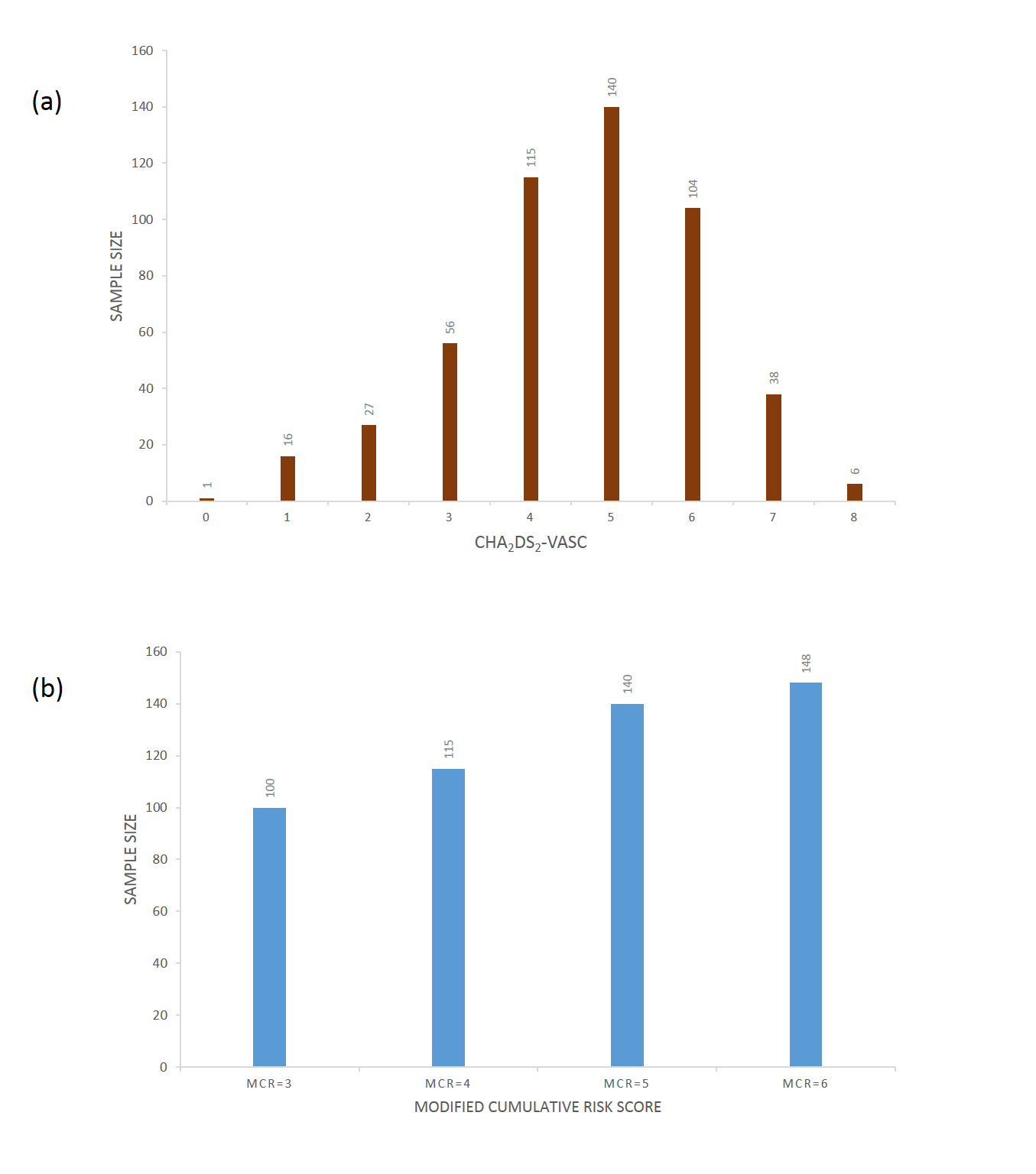 Figure S1. The distribution of PAD samples based on (a) CHA2DS2-VASc and (b) MCR scoresTable S1. Description of Rutherford classificationsAP: Ankle pressure, PVR: pulse volume recording, TP: toe pressureTable S2. Demographic and clinico-pathological characteristics for major adverse limb events (MALE) and major adverse cardiovascular events (MACE)BMI: body mass index; CHF (C):    HTN: hypertension; DM: diabetes mellitus; Stroke (S)/TIA; HPL: hyperlipidemia; SMK: smoking status; CAD: coronary artery disease; CABG: Coronary Artery Bypass Graft; PCI: Percutaneous coronary intervention; MI: myocardial infarction; COPD: chronic obstructive pulmonary disease; CKD: chronic kidney disease; HD/PD: hemodialysis/peritoneal dialysis; Cr: creatinine; Af: atrial fibrillation; Imd: immune-related disease; HbA1C: hemoglobin A1C, LDL:  low-density lipoprotein; HDL: high-density lipoprotein;  TG: triglyceride; Glu: glucose; ASA:  Acetylsalicylic acid; ACEIARB:  Angiotensin-Converting Enzyme Inhibitor (ACEI)/Angiotensin Receptor Blocker (ARB); CCB: Calcium channel blockers; CIA: common iliac artery; EIA: external iliac artery; CFA: common femoral artery; SFA: superficial femoral artery; ATA: anterior tibial artery; Tibiofibular TP (tibioperoneal) trunk; PTA: posterior tibial artery; DPA: dorsalis pedis artery.Table S3. Demographic and clinico-pathological characteristics for outcome major adverse limb events (MALE) + major adverse cardiovascular events (MACE).BMI: body mass index; CHF (C):    HTN: hypertension; DM: diabetes mellitus; Stroke (S)/TIA; HPL: hyperlipidemia; SMK: smoking status; CAD: coronary artery disease; CABG: Coronary Artery Bypass Graft; PCI: Percutaneous coronary intervention; MI: myocardial infarction; COPD: chronic obstructive pulmonary disease; CKD: chronic kidney disease; HD/PD: hemodialysis/peritoneal dialysis; Cr: creatinine; Af: atrial fibrillation; Imd: immune-related disease; HbA1C: hemoglobin A1C, LDL:  low-density lipoprotein; HDL: high-density lipoprotein;  TG: triglyceride; Glu: glucose; ASA:  Acetylsalicylic acid; ACEIARB:  Angiotensin-Converting Enzyme Inhibitor (ACEI)/Angiotensin Receptor Blocker (ARB); CCB: Calcium channel blockers; CIA: common iliac artery; EIA: external iliac artery; CFA: common femoral artery; SFA: superficial femoral artery; ATA: anterior tibial artery; Tibiofibular TP (tibioperoneal) trunk; PTA: posterior tibial artery; DPA: dorsalis pedis artery.Table S4. Calibration analysis for years 1-5 based on multivariate-adjusted MCR models for MALE.Table S5. Calibration analysis for year 1 - year 5 based on multivariate-adjusted traditional models for MALETable S6. Calibration analysis for years 1-5 based on multivariate-adjusted MCR models for MACE.Table S7. Calibration analysis for years 1-5 based on multivariate-adjusted traditional models for MACE.Table S8. Calibration analysis for years 1-5 based on multivariate-adjusted MCR models for MALE + MACETable S9. Calibration analysis for years 1-5 based on multivariate-adjusted traditional model for MALE + MACEGradeCategoryClinical descriptionObjective criteria00Asymptomatic – no hemodynamically significant occlusive diseaseNormal treadmill test and ABI 0.91Mild claudicationTreadmill test completed. AP after exercise <50 mmHgI2Moderate claudicationBetween categories 1 and 33Severe claudicationCannot complete treadmill test and Ankle pressure (AP) after exercise <50 mmHgII4Ischemic rest painResting Ankle pressure (AP) <40 mmHg, flat or barely pulsatile ankle or metatarsal PVR, TP <30 mmHgIII5Minor tissue loss – non-healing ulcer, focal gangrene with diffuse pedal ischemiaResting AP <60 mmHg, ankle or metatarsal PVR flat or barely pulsatile, TP <40 mmHg6
Major tissue loss- extending above TM level, functional foot no longer salvageableSimilar to category 5MALE (n=193)no MALE (n= 310)P-valueMACE  (n=49)No MACE (n = 454)P-valueMCR score=331 (16.06)69 (22.26)3 (6.12)97 (21.37)=449 (25.39)66 (21.29)13 (26.53)102 (22.47)=563 (32.64)77 (24.83)16 (32.65)124 (27.31)=650 (25.91)98 (31.61)0.05*17 (34.69)131 (28.85)0.0002*Age69.83 ±  12.4471.35 ± 12.340.18271.75 ± 10.8570.67 ± 12.550.512Sex (Male)123 (63.73)203 (65.48)0.70134 (69.39)292 (64.31)0.537BMI23.687 ±  3.66524.14 ±  4.040.19124.15 ± 3.50223.94 ±  3.950.713CHF (C)89 (46.11)149 (48.60)0.713634 (69.39)204 (44.93)0.001*HTN165 (85.49)271 (87.42)0.58947 (95.92)389 (85.68)0.045*DM158 (81.86)218 (70.32)0.004*44 (89.80)332 (73.12)0.009*Stroke (S)/TIA31 (16.06)60 (19.35)0.40511 (22.24)80 (17.62)0.434Vascular Disease193 (100)310 (100)149 (100)454 (100)1HPL99 (51.29)142 (45.80)0.23530 (61.22)211 (46.48)0.05*SMK71 (36.78)124 (40)0.5123 (46.93)172 (37.88)0.221CAD101 (52.33)162 (52.25)133 (67.49)230 (50.66)0.034*CABG18 (9.33)35 (11.29)0.55110 (20.41)43 (9.47)0.026*PCI95 (49.22)144 (46.5)0.58230 (61.22)209 (46.03)0.05Old MI24 (12.43)55 (17.74)0.1317 (34.69)62 (13.66)0.0005*COPD7 (3.63)14 (4.52)0.8195 (10.20)16 (3.52)0.043*CKD120 (62.17)199 (64.19)0.70341 (83.67)278 (61.23)0.001*HD/PD73 (37.82)108 (34.83)0.50522 (44.90)159 (35.02)0.209Cr3.484  ± 3.3453.128 ±  2.8460.2364.237 ± 2.9643.15 ± 3.030.024*Af41 (21.24)79 (25.48)0.284719 (38.77)101 (22.24)0.013*Imd6 (3.11)15 (4.83)0.4920 (0)21 (4.62)0.248HbA1C7.682 ±  2.0177.104  ±  1.7270.001*7.716  ±  1.7967.27 ±  1.8760.114Cholesterol149.63 ±  41.227149.66 ±  38.310.992143.38  ± 27.496150.33  ± 40.460.115LDL82.87 ±  34.17783.673 ±  32.870.79676.22 ±  30.1784.14  ± 33.610.089HDL42.238 ± 14.91543.37 ± 15.400.41243.979 ± 14.0942.83  ± 15.340.591TG131.59 ± 84.48130.41 ±  83.480.878123.53 ± 71.24131.66 ± 85.060.46Glu154.88 ±  74.85139.82 ±  65.3980.021*149.53 ±  59.80145.18  ± 70.500.636ASA149 (77.20)236 (76.13)0.82939 (79.59)346 (76.21)0.723clopidgrel165 (85.49)262 (84.52)0.79944 (89.79)383 (84.36)0.403cilostazol121 (62.69)180 (58.06)0.34929 (59.18)272 ( 59.91)1pentoxyphilline1 (0.51)0 (0)0.3830 (0)1 (0.22)1direct oral anticoagulant (DOAC)25 (12.95)48 (15.48)0.5157 (14.29)66 (14.54)1ACEIARB84 (43.52)136 (43.87)117 (34.69)203 (43.39)0.225statin106 (54.92)177 (57.09)0.64523 (46.93)260 (55.51)0.175Betablocker76 (39.37)113 (36.45)0.50915 (30.61)174 (37.23)0.352CCB74 (38.34)127 (40.97)0.57515 (30.61)180 (37.89)0.280Insulin45 (23.32)61 (19.68)0.36813 (26.53)93 (19.38)0.356Rutherford classification10 (0)0 (0)10 (0)0 (0)120 (0)0 (0)10 (0)0 (0)130 (0)0 (0)10 (0)0 (0)1435 (18.13)95 (30.64)0.001*5 (10.20)125 (27.53)0.009*5133 (68.91)183 (59.03)0.029*35 (71.43)281 (61.89)0.215625 (12.95)32 (10.32)0.5759 (18.37)48 (10.57)0.15Target vesselCIA12 (6.22)29 (9.35)0.2434 (8.16)37 (8.15)1EIA10 (5.18)35 (11.29)0.024*5 (10.20)40 (8.81)0.791CFA10 (5.18)17 (5.48)13 (6.12)24 (5.29)0.739SFA113 (58.54)172 (55.48)0.51827 (55.10)258 (56.83)0.879ATA100 (51.81)148 (47.74)0.40926 (53.06)222 (48.90)0.653Popliteal50 (25.91)57 (18.39)0.056*10 (20.41)97 (21.37)1Peroneal artery46 (23.83)50 (16.13)0.036*13 (26.53)83 (18.28)0.181Tibiofibular TP trunk25 (12.95)39 (12.58)0.8913 (6.12)61 (13.44)0.178PTA88 (45.59)108 (34.84)0.018*15 (30.61)181 (39.87)0.221DPA10 (5.18)5 (1.61)0.029*1 (2.04)14 (3.08)1Plantar artery15 (7.78)8 (2.58)0.008*2 (4.08)21 (4.63)1MALE +MACE(n=224)no MALE+MACE (n= 279)P-valueMCR score=334 (15.17)66 (23.66)=457 (25.45)58 (20.79)=570 (31.25)70 (25.09)=663 (28.13)85 (30.47)0.05*Age69.99 ±  12.2671.39 ± 12470.208Sex (Male)147 (65.62)179 (64.16)0.778BMI23.82 ±  3.70324.09 ±  4.060.443CHF (C)115 (51.34)123 (44.09)0.107HTN196 (87.50)240 (86.02)0.692DM185 (82.59)191 (68.46)0.0002*Stroke (S)/TIA37 (16.52)54 (19.35)0.485Vascular Disease224 (100)279 (100)1HPL117 (52.23)124 (44.44)<0.0001*SMK90 (40.18)105 (37.63)0.51CAD125 (55.80)138 (49.46)1CABG25 (11.16)28 (10.03)0.770PCI117 (52.23)122 (43.72)0.05*Old MI37 (16.52)42 (15.05)0.712COPD11 (4.91)10 (3.58)0.506CKD144 (64.29)175 (62.72)0.78HD/PD86 (38.39)95 (34.05)0.350Cr3.601  ± 3.2823.002 ±  2.8260.036*Af52 (23.21)68 (24.37)0.833Imd6 (2.68)15 (5.38)0.178HbA1C7.610 ±  1.9397.097  ±  1.7690.002*Cholesterol148.69 ±  39.61150.44 ±  39.310.622LDL82.00 ±  34.1884.46 ±  32.680.414HDL42.58 ± 14.91843.22 ± 15.460.639TG128.89 ± 82.27132.45 ±  85.100.636Glu152.55 ±  72.53140.03 ±  66.560.046*ASA171 (76.34)214 (76.70)1clopidgrel194 (86.61)233 (83.51)0.381cilostazol141 (62.95)160 (57.35)0.234pentoxyphilline1 (0.46)0 (0)0.445direct oral anticoagulant (DOAC)30 (13.39)43 (15.41)0.610ACEIARB94 (41.96)126 (45.16)0.526statin121 (54.02)162 (58.06)0.367Betablocker82 (36.61)107 (38.35)0.711CCB86 (38.39)115 (41.22)0.523Insulin56 (25)50 (17.92)0.061Rutherford classification10 (0)0 (0)120 (0)0 (0)130 (0)0 (0)1438 (16.96)92 (32.97)<0.0001*5156 (69.64)160 (57.35)0.005*625 (13.39)27 (9.68)0.659Target vesselCIA14 (6.25)27 (9.68)0,191EIA13 (5.28)32 (11.47)0.028*CFA11 (4.91)16 (5.73)0.842SFA131 (58.48)154 (55.20)0.470ATA117 (52.23)131 (46.95)0.251Popliteal55 (24.55)52 (18.64)0.125Peroneal artery51 (22.77)45 (16.13)0.067Tibiofibular TP trunk29 (12.95)35 (12.54)0.893PTA98 (43.75)98 (35.12)0.053DPA10 (4.46)5 (1.79)0.112Plantar artery15 (6.69)8 (2.87)0.053yeardiff_1diff_2diff_3diff_4diff_5diff_6diff_7diff_8diff_9diff_10Avg.Std. dev10.034-0.2700.050-0.0670.09130.0380.2120.0830.1170.1410.0430.13220.1730.2370.4000.2320.15150.3520.4320.4220.4130.3910.3200.11030.0740.4250.4870.4750.37880.4000.2830.3920.4720.5340.3920.13240.2430.4860.4530.5150.31010.4310.4290.4980.5390.4790.4380.09350.4450.4200.5480.5080.51680.4990.5310.4670.6070.5900.5130.060yeardiff_1diff_2diff_3diff_4diff_5diff_6diff_7diff_8diff_9diff_10Avg.Std. Dev10.021-0.2820.062-0.0760.09080.0480.2220.0850.1320.1380.0440.13920.1460.2530.3870.2090.14980.3690.4480.4250.4280.3880.3200.11930.0640.4380.4920.4490.39460.4160.3070.3870.4780.5180.3940.13140.2350.5020.4340.5070.36060.4580.4570.4900.5510.4470.4440.08950.3990.4410.5310.4880.61040.5270.5560.4340.5820.5870.5160.072yeardiff_1diff_2diff_3diff_4diff_5diff_6diff_7diff_8diff_9diff_10Avg.Std. dev.1-0.0250.0010.0390.0250.0002-0.0160.064-0.0920.0720.0720.0140.05220.1140.0200.0240.0940.04600.1050.084-0.0100.0210.0220.0520.04330.129-0.0030.0800.0130.19470.1270.1300.0490.0950.0930.0910.05940.2070.1220.0260.0970.03860.1800.1590.0360.0920.1180.1080.06250.362-0.2490.0930.1190.25200.1900.1820.125-0.0980.1890.1170.174yeardiff_1diff_2diff_3diff_4diff_5diff_6diff_7diff_8diff_9diff_10Avg.Std. dev.1-0.025-0.0010.0370.0230.0007-0.0130.065-0.0940.0710.0700.0130.05220.1160.0210.0220.0910.04610.1040.086-0.0140.0230.0200.0510.04430.1370.0030.0790.0150.19300.1220.1330.0620.1010.0900.0930.05840.2110.1210.0240.1080.01810.1710.1580.0450.0970.1140.1070.06450.378-0.2490.0750.1110.27740.1810.1810.186-0.0790.1750.1240.178yeardiff_1diff_2diff_3diff_4diff_5diff_6diff_7diff_8diff_9diff_10Avg.Std.dev.10.003-0.2530.060-0.0690.06140.0430.2690.0040.1350.1720.0430.14120.2720.3190.3810.2760.15570.3710.4200.3940.3480.4250.3360.08330.1460.5400.5330.4360.45380.5240.4160.3510.4530.4770.4330.11640.3400.6050.3900.5360.38360.5110.5090.3950.5610.6260.4860.10150.737-0.3130.6600.5810.57050.5510.5260.5140.4300.7080.4960.299yeardiff_1diff_2diff_3diff_4diff_5diff_6diff_7diff_8diff_9diff_10Avg.Std. dev.1-0.006-0.2650.066-0.0790.06030.0540.2740.0060.1490.1700.0430.14720.2530.3240.3670.2570.15490.3930.4270.3960.3620.4240.3360.08830.1430.5390.5330.4230.47070.5370.4330.3450.4630.4620.4350.11940.3410.6050.3730.5360.42960.5290.5250.3790.5800.6000.4900.10050.715-0.2960.5920.5680.66170.5720.5420.5430.4170.6980.5010.293